Name:…                                                                                     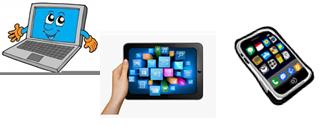 Surname: …Home Schooling 6Let’s talk about THE PAST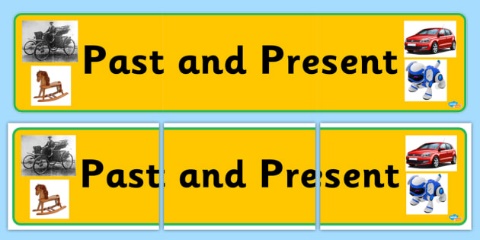 Study the chart with the PRESENT and PAST forms of the verbs. 2) Play this memory game. Match the verbs in the present with the verbs in the past. https://www.educaplay.com/learning-resources/5312086-verbs.html 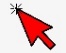 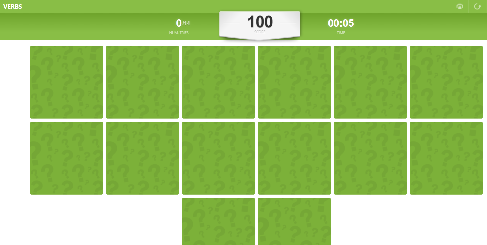 Watch the video and complete the activity in the webpage. When you finish, click on “Terminado” and “comprobar mis respuestas” to check your answers. 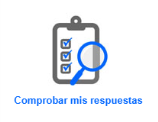 https://es.liveworksheets.com/worksheets/en/English_as_a_Second_Language_(ESL)/Past_simple/Past_Simple_Regular_Verbs_-_Video_xt37682kg 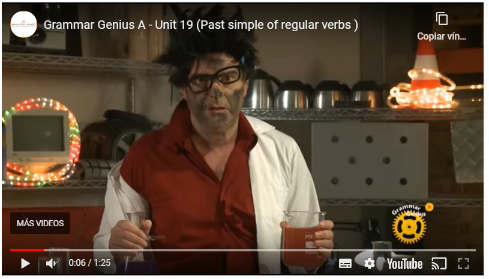 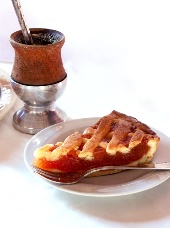 Choose 3 verbs from exercise 1 and write examples of your own.Yesterday I wanted to eat “pastafrola”. I looked for a recipe on the Internet and made it. It was delicious! ………Follow the link and choose the correct option. Miss Gaby will receive your answers.  https://forms.gle/8ebdrZorSd5jLyCd7 Write questions for the answers.What did you do last night?Last night? I watched TV. …?I watched a film. …?Yes, it was a really good film.…?No, I didn´t  watch the match. I don’t like football.…?I went to bed at 10 o´clock. 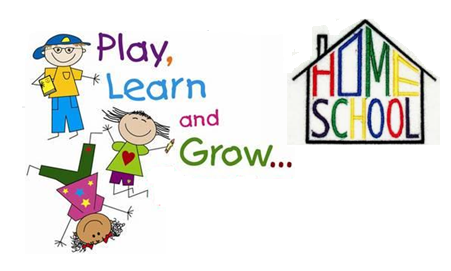 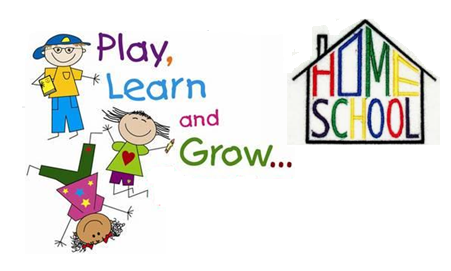 TO WANTWANTED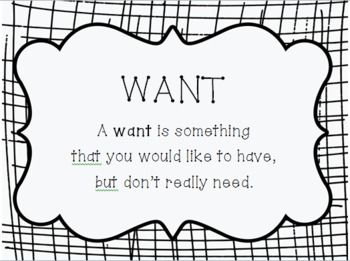 TO PHONEPHONED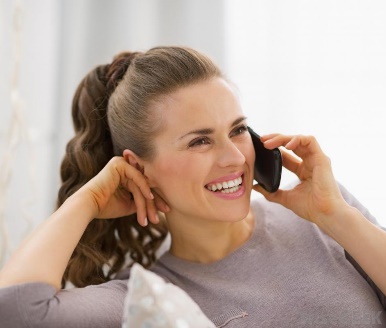 TO CHECKCHECKED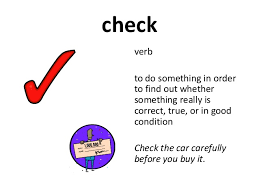 TO WAITWAITED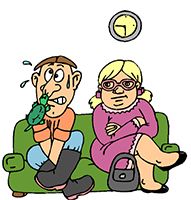 TO DECIDEDECIDED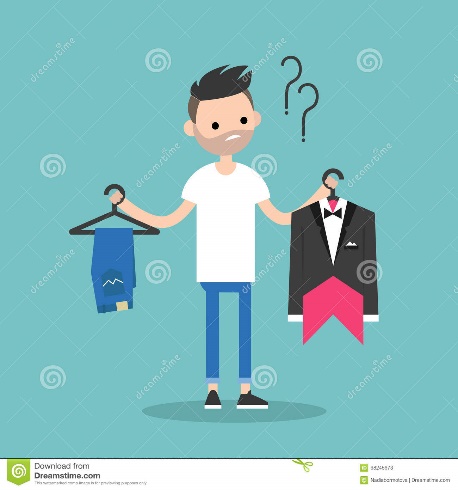 TO STOPSTOPPED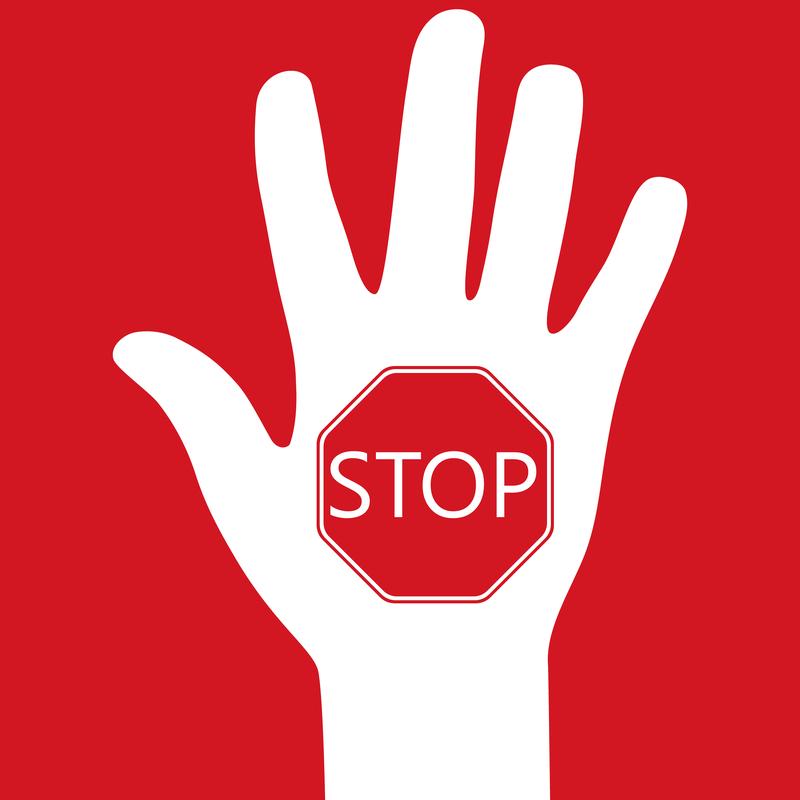 TO RAINRAINED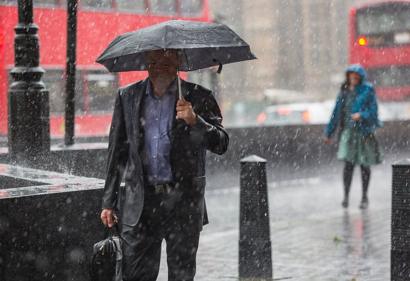 